SOLICITUD DE PARTICIPACIÓN EN EL PROGRAMA ERASMUS+ KA121Proyecto 2021-1-ES01-KA121-SCH-000006897¿Tiene experiencia o ha participado en proyectos, cursos, actividades de formación, etc. de carácter internacional?  	    En caso afirmativo detalle la/s experiencia/s:Nivel de conocimiento del idioma de trabajo: SRA. DIRECTORA DEL IES SANTA AURELIA DE SEVILLAPROYECTO EN CASO DE CONCESIÓN DE LA MOVILIDAD¿Cuál es su motivación al solicitar la movilidad?Indique los conocimientos, habilidades o competencias que espera adquirir o mejorar a través de la  movilidad.¿Ha previsto alguna actividad previa de preparación? Indique cuales:Una vez realizada la movilidad, ¿qué actividades va a llevar a cabo para compartir la experiencia con los alumnos, compañeros y otros miembros de la comunidad educativa?Indique el impacto que su realización de la movilidad tendrá en su docencia, en sus compañeros y en el centro educativo.NOMBRE Y FECHAS DE REALIZACIÓN DE LA MOVILIDAD:NOMBRE Y FECHAS DE REALIZACIÓN DE LA MOVILIDAD:NOMBRE Y FECHAS DE REALIZACIÓN DE LA MOVILIDAD:NOMBRE Y FECHAS DE REALIZACIÓN DE LA MOVILIDAD:DESTINO: DESTINO: IDIOMA DE TRABAJO: IDIOMA DE TRABAJO: NOMBRE Y APELLIDOS:NOMBRE Y APELLIDOS:NOMBRE Y APELLIDOS:NOMBRE Y APELLIDOS:FECHA DE NACIMIENTO:FECHA DE NACIMIENTO:FECHA DE NACIMIENTO:NIF: CARGO EN EL CENTRO: CARGO EN EL CENTRO: CARGO EN EL CENTRO: CARGO EN EL CENTRO: ESPECIALIDAD: ESPECIALIDAD: ESPECIALIDAD: ESPECIALIDAD: TF. DE CONTACTO: E-MAIL: E-MAIL: E-MAIL: DIRECCIÓN:DIRECCIÓN:DIRECCIÓN:DIRECCIÓN:DECLARACIÓN, FECHA Y FIRMAEl abajo firmante declara conocer las bases de la convocatoria,  así como no haber participado en el mismo curso escolar en un programa europeo de movilidad para la misma finalidad. Igualmente, en caso de ser seleccionado se compromete a desarrollar el Proyecto especificado a partir de la página 2 de esta solicitud. 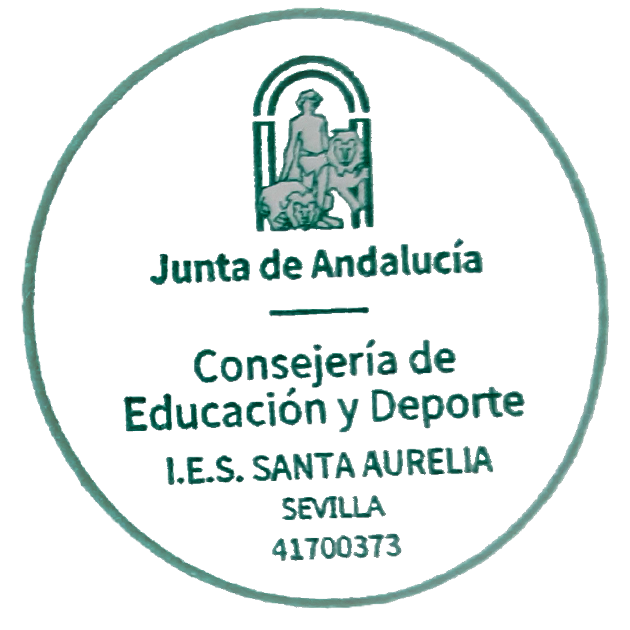 Fdo.:                        …..                                                        Fdo. sus obligaciones tributarias, as                                                                       En Sevilla, a       de                                 de 20        